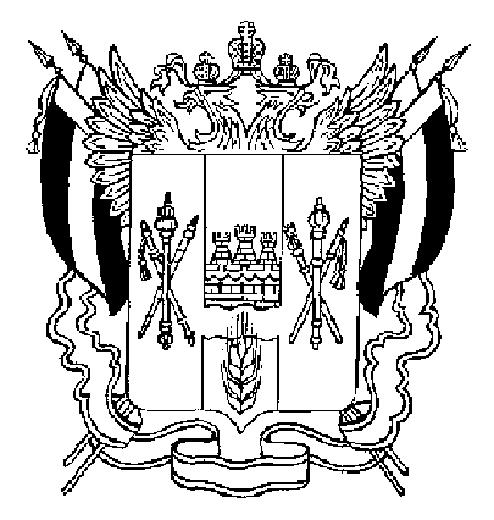 АДМИНИСТРАЦИЯ ВЕСЁЛОВСКОГО СЕЛЬСКОГО ПОСЕЛЕНИЯВЕСЁЛОВСКОГО РАЙОНА РОСТОВСКОЙ ОБЛАСТИ_____________________________________________________________________________ПОСТАНОВЛЕНИЕ 12 ноября 2021 года                   № 183                               п.Веселый     Об утверждении отчета об исполнении плана реализации муниципальной программыВеселовского сельского поселения«Благоустройство территории Веселовскогосельского поселения» за 9 месяцев 2021 года        В соответствии с постановлением Администрации Веселовского сельского поселения от 08.02.2018 года № 29 «Об утверждении порядка разработки, реализации и оценке эффективности муниципальных программ Веселовского сельского поселения», руководствуясь Уставом Веселовского сельского поселения, администрация Веселовского сельского поселения постановляет:      1. Утвердить отчет об исполнении плана реализации муниципальной программы Веселовского сельского поселения «Благоустройство территории Веселовского сельского поселения» за 9 месяцев 2021 года, утвержденного Распоряжением Администрации Веселовского сельского поселения от 25.12.2020 № 59 «Об утверждении плана реализации муниципальной программы «Благоустройство Веселовского сельского поселения» на 2021 год» согласно приложению к настоящему постановлению.2. Постановление вступает в силу с момента обнародования.3. Контроль за выполнением настоящего постановления возлагаю на себя.Глава АдминистрацииВеселовского сельского поселения                                     К.А.ФедорченкоПриложение к  постановлениюАдминистрации Веселовского сельского поселения от 12.11.2021г.№ 183    Отчет об исполнении плана  реализации муниципальной программы «Благоустройство территории Веселовскогосельского поселения» за 9 месяцев 2021 г.№ п/пНаименование основного мероприятия, контрольного события программыОтветственный 
 исполнитель  
  (заместитель руководителя ОИВ/ФИО)Результат реализации мероприятия (краткое описание)Фактическая дата начала   
реализации 
мероприятияФактическая дата окончания реализации  
мероприятия, наступления  
контрольного событияРасходы бюджета на реализацию муниципальной      
программы, тыс. руб.Расходы бюджета на реализацию муниципальной      
программы, тыс. руб.Расходы бюджета на реализацию муниципальной      
программы, тыс. руб.Заключено   
контрактов на отчетную дату, тыс. руб.   
<1>№ п/пНаименование основного мероприятия, контрольного события программыОтветственный 
 исполнитель  
  (заместитель руководителя ОИВ/ФИО)Результат реализации мероприятия (краткое описание)Фактическая дата начала   
реализации 
мероприятияФактическая дата окончания реализации  
мероприятия, наступления  
контрольного событияПредусмотрено муниципальной программойПредусмотрено сводной бюджетной росписьюфакт на отчетную дату <1>Заключено   
контрактов на отчетную дату, тыс. руб.   
<1>1223456781Подпрограмма 1 Организация освещения улицПодпрограмма 1 Организация освещения улицПодпрограмма 1 Организация освещения улицПодпрограмма 1 Организация освещения улицПодпрограмма 1 Организация освещения улицПодпрограмма 1 Организация освещения улицПодпрограмма 1 Организация освещения улицПодпрограмма 1 Организация освещения улицПодпрограмма 1 Организация освещения улиц1.1    Мероприятия по оплате электроэнергии и содержанию линий уличного освещения на территории Веселовского сельского поселенияНачальник сектора строительства, ЖКХ, имущественных и земельных отношенийВертепа В.И.Частично реализовано  в соответствии с заключенным договором № 274 от 30.12.202001.01.202130.09.20213244,92507,72507,7          2507,72Подпрограмма 2 Благоустройство и озеленение территории поселенияПодпрограмма 2 Благоустройство и озеленение территории поселенияПодпрограмма 2 Благоустройство и озеленение территории поселенияПодпрограмма 2 Благоустройство и озеленение территории поселенияПодпрограмма 2 Благоустройство и озеленение территории поселенияПодпрограмма 2 Благоустройство и озеленение территории поселенияПодпрограмма 2 Благоустройство и озеленение территории поселенияПодпрограмма 2 Благоустройство и озеленение территории поселенияПодпрограмма 2 Благоустройство и озеленение территории поселения2.1Мероприятия по благоустройству и озеленению территории Веселовского сельского поселения Начальник сектора строительства, ЖКХ, имущественных и земельных отношенийВертепа В.И.01.01.202130.09.2021108,060,860,860,83Подпрограмма 3 Прочие мероприятия по благоустройству поселенияПодпрограмма 3 Прочие мероприятия по благоустройству поселенияПодпрограмма 3 Прочие мероприятия по благоустройству поселенияПодпрограмма 3 Прочие мероприятия по благоустройству поселенияПодпрограмма 3 Прочие мероприятия по благоустройству поселенияПодпрограмма 3 Прочие мероприятия по благоустройству поселенияПодпрограмма 3 Прочие мероприятия по благоустройству поселенияПодпрограмма 3 Прочие мероприятия по благоустройству поселенияПодпрограмма 3 Прочие мероприятия по благоустройству поселения3.1Прочие мероприятия по благоустройству территории Веселовского сельского поселения Начальник сектора строительства, ЖКХ, имущественных и земельных отношенийВертепа В.И. реализовано  в соответствии с заключенными договорами01.01.2021     30.09.20217065,94610,34610,34610,3